Министерство образования и науки Российской ФедерацииНОВОСИБИРСКИЙ  ГОСУДАРСТВЕННЫЙ УНИВЕРСИТЕТЭКОНОМИКИ И УПРАВЛЕНИЯ «НИНХ»Кафедра уголовного права, уголовного процесса и криминалистикиРег. № 285-10/02МЕТОДИЧЕСКИЕ УКАЗАНИЯ ПО ВЫПОЛНЕНИЮ КОНТРОЛЬНОЙ РАБОТЫУчебная  дисциплина КриминологияДля студентов заочной формы обучения специальности 030501.65 «Юриспруденция» (для всех специализаций)Новосибирск 2010Методические указания разработаныШушпановым Сергеем Васильевичем – к.т.н., доцентом кафедры уголовного права, уголовного процесса и криминалистикиМетодические указания соответствует внутреннему стандарту НГУЭУУтверждено на заседании кафедры уголовного права, уголовного процесса и криминалистики(протокол от «22» июня  2010 г.  № 11).Заведующий кафедрой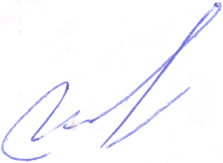 кандидат технических наук                                                           С.В. Шушпанов Новосибирский государственный университет экономики и управления «НИНХ»РАЗДЕЛ 1. ОБЩИЕ ПОЛОЖЕНИЯ УЧЕБНОЙ ДИСЦИПЛИНЫМесто дисциплины в образовательном стандарте - ОПД.Ф.22 Криминология.Цель преподавания дисциплины «Криминология» студентам специальности 030501.65 «Юриспруденция» в НГУЭУ заключается в:  - наделении студентов теоретическими знаниями, необходимыми для последующего осуществления профессиональной деятельности; - выработке у них умения на основе научного мировоззрения познавать и оценивать явления и процессы, связанные с преступностью и мерами ее предупреждения;- осуществлять анализ криминогенной обстановки в районе, городе, регионе, проводить эмпирические исследования, осуществлять планирование предупреждения преступности с применением наиболее оптимальных и эффективных мер профилактики, осуществлять научное прогнозирование основных тенденций развития преступности и ее структурных составляющих, других криминологически значимых факторов; - формирование у них навыков криминологического мышления, оценки криминологической ситуации.Задачами преподавания дисциплины «Криминология» являются:-представить преступность как сложное социально-правовое явление;-продемонстрировать закономерности генезиса, существования и динамики преступности и отдельных ее видов;-познакомить с основными криминологическими концепциями причинности преступности;-научить криминологическому анализу преступности и ее видов и категорий в стране, регионе, городе;-раскрыть механизм индивидуального преступного поведения;-выработать умение моделировать реальные общесоциальные и специально-криминологические программы предупреждения преступности.РАЗДЕЛ 2. ИНСТРУКЦИЯ ПО ВЫПОЛНЕНИЮ КОНТРОЛЬНОЙ РАБОТЫ2.1. Правила оформления текста контрольной работыУстанавливаются общие типовые требования к оформлению текстов контрольных работ, а именно: При рукописном варианте написания работы текст работы пишется на  одной стороне листов белой бумаги формата А4 (210х297 мм), при этом величина букв должна быть не менее . Текст работы, передаваемый методисту соответствующего представительства, печатается или пишется на одной стороне листов белой бумаги формата А4 (210х297 мм).Основной текст работы при наборе на компьютере печатается в текстовом редакторе WORD стандартным  шрифтом Times New Roman, размер шрифта 12, межстрочный интервал – одинарный. Текст подстрочных ссылок в контрольной работе печатается в текстовом редакторе WORD стандартным  шрифтом Times New Roman, размер шрифта 10, межстрочный интервал – минимум.Готовый текстовой вариант предоставляется в прошитом виде. Страницы работы нумеруются по правилам, указанным в п. 9 настоящих требований.Все линии, цифры, буквы и знаки контрольной работы должны быть черными по цвету.Каждая страница работы оформляется со следующими полями: верхнее – ; нижнее – ; правое – ; левое – . Вписывать в текст работы отдельные слова, формулы, условные знаки допускается чернилами, тушью, пастой черного цвета, при этом плотность вписанного текста должна быть приближена к плотности основного текста.Опечатки, описки и графические неточности, обнаруженные в процессе написания и проверки работы, допускается исправлять подчисткой или закрашиванием белой краской и нанесением на том же месте исправленного текста (графиков) машинописным или рукописным способами. Работа с большим количеством исправленных опечаток (более чем на 10 % от общего количества листов) или оформленная небрежно (мятые листы, посторонние помарки, грязь, разводы на листах бумаги) не принимается методистом и  не допускается к защите.Страницы контрольной работы нумеруются арабскими цифрами в правом верхнем углу без точки в конце. Отсчет нумерации страниц контрольной работы начитается с титульного листа, при этом номер 1 страницы на титульном листе не печатается. Нумерация работы заканчивается на последнем листе списка литературы, на котором автором работы ставится дата написания работы и подпись без расшифровки фамилии.Список используемых источников и литературы должны начинаться с новой страницы и отделяться от основного текста пробелом в полуторный интервал (8-.).2.2 МЕТОДИЧЕСКИЕ  УКАЗАНИЯ  ПО  ПОДГОТОВКЕ И  ЗАЩИТЕ КОНТРОЛЬНЫХ  РАБОТОсновные требования к содержаниюКонтрольная работа – завершающий этап самостоятельной работы студента. Поэтому перед выполнением задания обучаемый предварительно должен освоить основные вопросы тем, указанные в рабочей программе, затем внимательно прочитать все задания по своему варианту, уяснить его содержание, методику выполнения и предполагаемый объем. Каждый вариант состоит из двух частей:1. Ситуационная часть: Задание 1 – задача 1, задание 2 – задача 2;2. Тестовая часть: задание 3 – 10 тестов.1. Задачи выполняются на основе знания теоретического материала учебной дисциплины применительно к основным видам преступности. Их главная цель - закрепление знаний и формирование умений и навыков самостоятельного криминологического анализа различных видов преступного поведения, правильное применение криминологических формул при фиксации количественно-качественных показателей криминального проявления.2. Решение тестов предполагает выбор от одного до нескольких правильных вариантов из числа предложенных ответов по каждому вопросу (тесту).При наличии значительного количества ошибок работа возвращается студенту как незачтенная для доработки или существенной переработки, а также устранения ошибок и внесения необходимых поправок с учетом замечаний рецензента. Исправленная контрольная работа предоставляется для повторного рецензирования вместе с предыдущей рецензией.Правила выбора варианта контрольной работыКонтрольная работа выполняется строго по вариантам. Определение персонального варианта задания по контрольной работе предполагает обращение к порядковому номеру зачетной книжки студента. Номер варианта студент определяет по последней цифре номера зачетной книжки, а в случае, если он оканчивается цифрой «0», следует выполнять вариант №10. Таблица выбора варианта контрольной работы  Требования к структуре контрольной работыУстанавливается следующая структура контрольной работы, которая предлагается студенту:Титульный лист (Типовая форма титульного листа контрольной работы приведена в Приложении №1)1. Ситуационная (практическая) часть:  1.1. Текст ситуационной (практической) задачи  № 1;  1.2. Ответ на задачу  № 1;  1.3. Текст ситуационной (практической) задачи  № 2;  1.4. Ответ на практическую задачу № 2.    2. Тестовая часть:  2.1. Содержание 10 (десяти) тестовых заданий варианта (тексты вопросов) и ответ на каждое их заданий.  3. Библиографический список.Требования к оформлению библиографического списка.В конце работы необходимо привести библиографический список источников, которые фактически были изученных автором в процессе выполнения контрольной работы и использовались при её написании, в частности: нормативных правовых актов, научной и учебной литературы, а также материалов судебной практики, если они использовались, а также используемый электронный ресурс.РАЗДЕЛ 3. ЗАДАНИЯ ДЛЯ ВЫПОЛНЕНИЯ КОНТРОЛЬНОЙ РАБОТЫВариант №1Ситуационная частьЗадача №1.В городе Б. в течение года зарегистрировано 1 040 преступлений. Его население – 405 тыс. человек. В городе И. за этот же период зарегистрировано 880 преступлений. Население здесь составляет 385 тыс. человек.В Н. области за год зарегистрировано 2 тысячи лиц, совершивших преступления. Ее население – 750 тысяч человек, из них 180 тысяч – дети, не достигшие 14-летнего возраста. В Т. области в течение того же периода зарегистрировано 3 тысячи лиц, совершивших преступления. Население этой области составляет 900 тысяч человек, из них 210 тысяч дети, не достигшие 14-летнего возраста.Ответьте на следующие вопросы:1. Рассчитайте коэффициент преступности для каждого города в расчете на 10 тыс. населения и определите, в каком из них он выше.2. Рассчитайте коэффициент преступной активности для каждой из областей и определите, в какой из них он выше.Задача №2. Прочтите, описание преступного поведения. Проанализируйте личность Смирнова. Какие криминогенные качества лежали в основе совершенных им преступлений?Смирнов давно занимается карманными кражами. Вором он стал случайно. Однажды в автобусе увидел, как у мужчины из заднего кармана брюк выглядывает бумажник — вот-вот выпадет. Он аккуратно достал его и собирался (хотел?) отдать этому пассажиру. Но мужчина не заметил, а Смирнов все медлил. Потом он быстрым движением руки вытащил этот бумажник. В нем находилась большая сумма денег, на которые Смирнов купил нужные ему вещи.Во время следующей кражи он немного боялся, но воспоминание о первом успехе окрыляло его. Постепенно пришла уверенность — уже совершил столько краж и никаких проблем. Да и привычка к легким деньгам давала о себе знать. На заводе, где он работал, часто задерживали зарплату, денег практически не хватало. Но теперь у него появился автомобиль. Мало зарабатывать сегодня стыдно. Каждый крутится, как может — делает свой «бизнес». Смирнову это даже нравится. Ведь риск — благородное дело, приятно щекочет нервы. На другую жизнь он просто не согласен.Тестовая часть1. О чем наука криминология:о тактике и методике раскрытия преступленийо наказаниях за преступленияо механизме преступного поведенияо криминогенных детерминантах преступности2. Укажите статистические методы, используемые при проведении криминологических исследований:экспериментстатистическое наблюдениесоциометриягруппировкасводка3. Какие методы используются при расчете динамики преступности:основнойвспомогательныйбазисныйдополнительныйцепнойударный4. Кем разрабатывалась теория «прирожденного преступника» в Италии и в России в 70-е годы 19 столетия:Ч.Б. БеккариаШ.Л. МонтескьеЧ. ЛомброзоА. ГандиниД.А. ДрильД. Локк5. На каких уровнях могут быть изучены причины и условия преступного поведения и преступности:демократическоминдивидуальномправовомобщесоциальномполитическомгрупповом6. Назовите две группы условий, учитываемых в детерминационном механизме индивидуального преступного поведения:условия, формирующие криминогенную мотивацию, направленную на удовлетворение потребностей, интересов, ценностных ориентаций посредством противозаконных деяний (это жизненные обстоятельства, которые играют роль условий, формирующих причину преступного поведения, т.н.  антиобщественные свойства личности)условия, благоприятного восприятия информацииусловия, способствующие процессу виктимизации жертвыусловия, способствующие процессу совершения преступления (обстоятельства, которые облегчают проявление причины индивидуального преступного поведения)7. Что включают в себя принудительные меры предупреждения преступности:уголовную репрессиюсоциальное поощрениевоспитаниемеры безопасности и ограниченияобразованиемеры восстановления и компенсации8. Какой уровень преступности в Великобритании:2000 преступлений на 100 тысяч человек4000 преступлений на 100 тысяч человек6000 преступлений на 100 тысяч человек8000 преступлений на 100 тысяч человек9. К какому типу относится система воздействия на преступность в Японии?Культурно-традиционнаяТеократическаяИдеократическаяПолицейская10. В каком федеральном округе самая напряженная обстановка с террористической преступностью:в Центральном ФОв Сибирском ФОв Южном ФОв Дальневосточном ФОВариант №2Ситуационная частьЗадача №1.В городе М. в течение года зарегистрировано 2 350 преступлений. Его население – 560 тыс. человек (49% мужчин и 51% женщин). В городе В. за этот же период зарегистрировано 1 570 преступлений. Население здесь составляет 485 тыс. человек (46% мужчин и 54% женщин). В этом году женщины города М., совершившие выявленные преступления, составили 14,3% от общего числа преступников, а женщины города В, совершившие преступления, составили 14,7% от общего числа преступников.В А. области за год зарегистрировано 4 тысячи лиц, совершивших преступления. Ее населения – 2 500 тыс. человек, из них 460 тысяч – дети, не достигшие 14-летнего возраста. В О. области в течение того же периода зарегистрировано 2,5 тысячи лиц, совершивших преступления. Население этой области составляет 1 300 тысяч человек, из них 320 тысяч дети, не достигшие 14-летнего возраста. В этом году мужчины области А., совершившие преступления, составили 86% от общего числа преступников.Ответьте на следующие вопросы:Рассчитайте коэффициент преступности для каждого города в расчете на 10 тысяч населения и определите, в каком из них он выше. Что влияет на рост коэффициента преступности?Рассчитайте коэффициент поражаемости преступностью мужчин и женщин для городов М. и В.Рассчитайте коэффициент преступной активности для каждой области из расчета на 10 тыс. населения, в какой из них он выше.Задача №2.Прочтите описание преступного поведения. Проанализируйте причины преступления. Какие факторы преступности обусловили противоправное поведение?Бурные политические события 90-х годов XX века сначала Ветрову даже нравились. Сколько перемен! Однако когда ему перестали платить зарплату на заводе, его настроение изменилось. «Вот тебе и ветер перемен!» Работники завода предлагали пойти на демонстрацию, устроить марш протеста. Но лозунгами детей не накормишь. Ветров устроился грузчиком на склад к «новому русскому». Проработал месяц, но денег хозяин также не заплатил - что-то все объяснял о трудностях в банковской сфере, о задержках платежей.Видеть голодных детей не было сил. Ночью Ветров пришел на склад, где он работал. Сторож узнал его, Ветров объяснил, что дети голодают, ему не платят зарплату. Поэтому он сегодня в такое время захотел «взять» за свою работу товар. Сторож и сочувствовал ему, и боялся ответственности. «Ладно, ударь меня, свяжи и положи в сторожке. Утром скажу, что неизвестные напали». Так Ветров совершил свое первое преступление. Потом были кражи на железной дороге из контейнеров. У него появились связи в преступном мире. Теперь он хорошо знает, где, что, как украсть, кому и за сколько продать. Ветров уже не уговаривает охранников, он купил пистолет. Если кто-то и попытается ему помешать в его «работе», рука не дрогнет.Тестовая часть1. Какие из указанных ниже явлений включены в предмет криминологии:преступлениекриминологическая обусловленность криминализации и декриминализации деяниймеханизм преступного поведенияпредупреждение преступностикриминогенные детерминанты преступностиметодика проведения предварительного расследования.2. Укажите виды официальной криминологической информации:различные нормативно-правовые актыинформация от частных лицкартотеки, формируемые в органах внутренних делопросы осужденныхуголовные деладанные статистической отчетности3. Преступность – это:относительно-массовое явлениегражданско-правовое явлениеявление временного характера.изменчивое и неизбежное явлениеобщественно-опасное явлениесоциально-правовое явление4. С какими промежутками временного характера связано криминологическое исследование личности преступника:с периодом формирования личности преступникас процессом становления и развития личности человекас процессом ее взаимодействия с конкретной жизненной ситуацией до и во время совершения преступленияв процессе осуществления правосудия в связи совершенным преступлениемизучение личности преступника в период отбывания наказания5. Что понимается под криминогенными детерминантами:причины преступностиусловия, формирующие причину преступного поведениявозраст человекаусловия, реализующие причину преступного поведенияпол человекакриминогенная мотивация6. Какая виктимность считается случайной:эвентуальнаядецидивнаяперсонодефектнаяситогитивнаяфасилитивная7. Что включают в себя меры социального контроля над преступностью:меры социального поддержания населения на социально терпимом уровнемеры социального поощрениямеры реституционного характерамеры воспитательного и образовательного характерауголовно-репрессивные мерымеры компенсаторного характера8. Какие преступления не учитываются при подсчете в ФРГ:нарушения правил дорожного движенияпреступления против государствакорыстные преступлениянасильственные преступления9. К какому типу относится система воздействия на преступность в Иране?Культурно-традиционнаяТеократическаяИдеократическаяПолицейская10. На каких уровнях может быть изучено террористическое поведение:на правовом на социологическомна общесоциальномна групповомна индивидуальномВариант №3Ситуационная частьЗадача №1.В городе Н. в течение года зарегистрировано 74 123 преступления, его населения –2 740 515 человек, из них 520 тыс. до 14 лет. Темп прироста преступности по отношению к показателю зарегистрированных преступлений предыдущего года составил 15%. В этом году в городе Н. было зарегистрировано 39 456 тяжких и особо тяжких преступлений, 13 678 преступлений средней тяжести. В прошлом году было совершено 32 630 тяжких и особо тяжких преступлений. В этом году правоохранительными органами города Н. было выявлено 37 218 человек, совершивших преступления, в том числе: 5 438 женщин и 3 045 учащихся и студентов, а также несовершеннолетних на момент совершения преступления – 4 956. Из выявленных лиц, совершивших преступления, 18 600 человек на момент совершения преступления не имели постоянного источника доходов, а 13 023 человека ранее уже совершали преступления. В городе О. за этот же период зарегистрировано 36 880 преступлений. Его население составляет 1 385 798 человек (49% мужчин и 51% женщин), из них 320 тысяч дети, не достигшие 18-летнего возраста (150 тыс. до 14 лет). В этом году женщины города О., совершившие выявленные преступления, составили 14,3% от общего числа преступников, а несовершеннолетние преступники, не достигшие 18 летнего возраста на момент совершения преступления, составили 13,4% от общего числа преступников. В этом году правоохранительными органами города О. было выявлено 19 457 человек, совершивших преступления, из которых было выявлено 4 235 человек, ранее совершавших преступления.Ответьте на следующие вопросы:1.Рассчитайте коэффициент преступности для городов Н. и О. в расчете на 100 тысяч населения и определите, в каком из них он выше. Что влияет на рост коэффициента преступности?2.Рассчитайте коэффициент поражаемости преступностью, мужчин, женщин и несовершеннолетних города О. 3.Рассчитайте коэффициент преступной активности для каждого города из расчета на 100 тыс. населения, в каком из них он выше?4.Какова доля лиц, не имеющих постоянного источника доходов, среди преступников города Н.? С чем это связано?5.Рассчитайте темп прироста тяжких и особо тяжких преступлений в этом году в городе Н. по сравнению с предыдущим годом.6.Каков удельный вес в процентах женщин, несовершеннолетних в общем, числе выявленных преступников в городе Н.?Задача №2.Ранжируйте по значимости ниже перечисленные факторы преступности и аргументируйте свою позицию:отступление от норм социальной справедливости в различных сферах общественной жизни;обострение межнациональных отношений;изменения уголовного законодательства и правоприменительной практики;негативное воздействие «массовой культуры» через СМИ;изменение форм и отношений собственности;рост психологических нагрузок, конфликтных и стрессовых ситуаций;ослабление семейных связей, рост числа разводов;дефекты организационно-управленческой деятельности органов власти и управления;безработица, инфляция.Тестовая часть1. Укажите задачи криминологии:аналитическаяантропологическаяпрогностическаясоциологическая2. Назовите этапы криминологического исследования:подготовительныйзаключительныйсодержательныйвспомогательныйрабочийзапасной3. Укажите количественно-качественные показатели преступности?объем преступностиструктура преступностиотносительность преступностилатентность преступностиуровень преступностиизменчивость преступности4. На каких уровнях изучается личность преступника:на индивидуальномна свободномна специальномна групповомна максимальномна обобщенным5. Назовите виды связей в криминогенной детерминации:причиннаявспомогательнаязакрепительнаякорреляционно-функциональнаяобусловливающаявлияющая6. Какие три основные теории, объясняющие детерминацию преступного поведения, существовали в 60-е годы ХХ столетия:теория «субъективных причин» (мелкобуржуазной психологии) (Н. Ф. Кузнецова)теория «прирожденного преступника» (Ч. Ломброзо)теория объективных социальных процессов, связанных с негативными сторонами противоречий общественного развития (В. Н. Кудрявцев, С. Б. Сахаров)теория «стигматизации» (Р. Гарофало)теория биологических свойств личности, так называемых особых психических свойств личности, определенных генетически (И. С. Ной)теория «многофакторного подхода» (И. Я. Фойницкий)7. Что включает в себя деятельность по предупреждению преступности (в узком смысле):объекты предупреждения преступностисубъектов предупреждения преступностиоснования для применения мер предупреждения преступностисроки осуществления предупреждения преступностимеры предупреждения преступностиправовую основу деятельности по предупреждению преступности8. Какой уровень преступности в ФРГ:2000 преступлений на 100 тысяч человек4000 преступлений на 100 тысяч человек6000 преступлений на 100 тысяч человек8000 преступлений на 100 тысяч человек9. К какому типу относится система воздействия на преступность в Северной Корее?Культурно-традиционнаяТеократическаяИдеократическаяПолицейская10. Какова латентность экстремистской преступности:высокая средняянизкаяВариант №4Ситуационная частьЗадача №1. Вычислите удельный вес убийств, совершенных несовершеннолетними области Н. за период 2006 – 2011 гг. в статистическом ряду:Задача №2.Укажите, какие факторы определяют тенденции и перспективы преступности в России в современных условиях.1. Назовите факторы преступности. Какова виктимологическая профилактика в конкретном случае?А) Петров после употребления спиртных напитков с неизвестным у пивного киоска уснул около кинотеатра. Ранее судимый Дадонов, воспользовавшись состоянием Петрова, похитил у него из пальто деньги, но был задержан с пличным работниками полиции. Что касается потерпевшего, то он даже не проснулся и о краже узнал только после вытрезвления;Б) Тарасов приехал в г. Хабаровск защищать диссертацию. После успешной защиты, на следующий день, он в буфете гостиницы познакомился с Елиной, ранее судимой, стал угощать ее и сам опьянел. Преступница отвела его в номер, уложила спать, а затем совершила кражу вещей и скрылась.В) Аносова вела разгульный образ жизни, неумеренно употребляла спиртное, развратничала, устраивала скандалы. Ее знакомый Козлов после совместной выпивки незаметно взял у нее ключи от квартиры, а на следующий день, в отсутствие потерпевшей, совершил кражу ее носильных вещей. Г) Лютиков, юрист с высшим образованием, начальник отдела снабжения крупного предприятия, познакомился на железнодорожном вокзале с Ольневой, с которой договорился о совместном распитии спиртных напитков. В магазине у вокзала Лютиков, предварительно купив водку, оставил Ольневой свой чемодан с вещами и служебными документами и ушел искать стакан. Воспользовавшись этим, Ольнева скрылась, похитив чемодан со всем его содержимым. Лютиков о случившемся не заявил. Преступление было раскрыто в результате задержания Ольневой при попытке реализации похищенного.Можно ли данное преступление назвать латентным? Почему? Как вы думаете, почему Лютиков не обратился в отдел внутренних дел (ОВД)?Тестовая часть1. Какой орган ООН совместно с Международной криминологической ассоциацией проводит Международные конгрессы криминологов:комиссия по предупреждению преступности и уголовному правосудиюкомитет по контролю за наркотикамиэкономический и социальный совет2. Что такое пилотажное криминологическое исследование:пробное исследованиепромежуточное исследованиезаключительное исследованиеповторное исследование3. Укажите виды официальной уголовной статистики:статистика предварительного расследованиясоциально-демографическая статистикасудебная статистикасоциально-экономическая статистикастатистика учреждений юстиции, исполняющих наказаниястатистика федеральной регистрационной службы4. Укажите, какие группы признаков выделяются при изучении личности преступника:социально-географическиесоциально-ролевыенравственно-психологическиеуголовно-правовыесоциально-гуманистическиесоциально-демографические5. Какие явления порождают преступность как свое следствие:условия преступленияситуация совершения преступленияпричины преступленияжертва преступленияместо совершения преступлениявремя совершения преступления6. Основной элемент механизма индивидуального преступного поведения:личность жертвы преступленияличность преступникаконкретная жизненная ситуациямотив преступного поведения7. Назовите принципы предупреждения преступности:законностисостязательностидифференциации и индивидуального подходабезнаказанностиреальности и экономичностидиспозитивности8. Особенности территориальной регистрации преступности в ФРГ включают в себя:регистрацию преступлений по федеральным землямрегистрацию преступлений по субъектам федерациирегистрацию преступлений по городам с населением более 200 тысяч населениярегистрацию преступлений по городам с населением более 100 тысяч населения9. К какому типу относится система воздействия на преступность в США?Культурно-традиционнаяТеократическаяИдеократическаяПолицейская10. Экстремистское сообщество – это:организованная группапреступное сообществогруппа лиц, по предварительному сговоругруппа лицВариант № 5Ситуационная частьЗадача №1.Что выражают коэффициенты преступности по фактам и по лицам? Какой из них показывает криминальную активность населения, а какой – криминальную «пораженность» территории? Вычислите коэффициент преступности за 2004-. в области А.:Задача №2.Б. совершил злостное хулиганство с попыткой применения самодельного ножа (ч. 2 ст.213 УК РФ).До совершения хулиганских действий он работал слесарем на машиностроительном заводе. Часто злоупотреблял спиртными напитками, появлялся на заводе в нетрезвом состоянии. С товарищами по работе был груб, несдержан, в общественных местах вел себя развязано, выступал инициатором азартных игр, систематически нарушал элементарные нормы вежливости. Руководство цеха не реагировало на систематические антиобщественные поступки Б. Изъятый при задержании нож был изготовлен в цехе, на его рабочем месте.Преступление Б. совершил в летнем парке дома культуры, основная работа которого сводилась к демонстрации кинофильмов и проведению танцевальных вечеров. На дальних аллеях парках нередко имели место крупные выпивки и пьяные драки.Здесь не было организовано патрулирование силами полиции. Освещен парк недостаточно.Опрошенные следователем соседи заявили, что Б. неоднократно скандалил в семье, устраивал пьяные дебоши во дворе дома, оказывал дурное влияние на подростков.Назовите обстоятельства, обусловившие совершение Б. хулиганских действий, классифицируйте их.Тестовая часть1. С какой периодичностью проводятся Международные конгрессы криминологов:каждые пять леткаждые три годакаждые десять лет2. Какие виды статистических группировок применимы при проведении криминологических исследований:вариационные статистические группировкианалитические статистические группировкитипологические статистические группировкиобычные статистические группировки3. Что такое латентная преступность:заявленная преступностьзарегистрированная преступностькорыстная преступностьестественно скрытая преступностьнасильственная преступностьискусственно скрываемая преступность4. Назовите социально-демографические признаки личности преступника:природные свойства нервной системыполвменяемостьвозрастсоциальное положениерабочий5. В каких случаях речь идет о причине преступления:когда первое явление предшествует второмукогда первое не порождает второгокогда первое является необходимым для возникновения второгокогда первое не оказывает влияния для существования второгокогда первое неслучайно, а закономерно продуцирует (порождает) существование второгокогда второе появляется независимо от существования первого6. Что выступает причиной индивидуального преступного поведения:условия, формирования преступного поведенияусловия, реализации, сформированного преступного поведенияобстоятельства совершения преступлениямотивация преступного поведения7. Укажите виды специально-криминологического индивидуального предупредительного воздействия:раннее предупреждениенепосредственное предупреждениеопосредованное предупреждениепенитенциарное предупреждениесущественное интенсивное предупреждениепостпенитенциарное предупреждение8. Какой уровень преступности в США:2000 преступлений на 100 тысяч человек4000 преступлений на 100 тысяч человек6000 преступлений на 100 тысяч человек8000 преступлений на 100 тысяч человек9. Кто такие коррумпанты:это те лица, которые подкупают должностных лицэто подкупаемые должностные лица это государственные служащие10. Термин «коррупция» в переводе означает:коррозия властиподкуп, порчавзяткаразложение властипродажностьВариант №6Ситуационная частьЗадача №1.Ниже приведены некоторые признаки и особенности человека. Определите, какие из них характеризуют индивида как личность: общительность, трудолюбие, плохое зрение, замкнутость, слабая сообразительность, аккуратность, быстрая реакция на внешние обстоятельства, высокая эмоциональная возбудимость, физическое уродство, равнодушие, рассеянность, музыкальная одаренность, невыразительность речи, эгоизм, зависть, конформизм.Какие из перечисленных признаков могут детерминировать антиобщественное поведение, а какие являются криминологически нейтральными?Задача №2.Прочтите описание преступления. Проанализируйте личность преступников и мотивацию преступного поведения. Какой механизм агрессии имеет место в данном случае у несовершеннолетних? Раскройте причины и условия преступления.Проведите виктимологический анализ ситуации. Как следует вести себя с данной ситуации очевидцам случившегося? Проанализируйте феномен конформизма и психологического заражения.Что такое психология толпы? Чем отличается поведение человека в толпе от поведения одиночки?- Димон, мы сегодня вечером пойдем аннинских бить. Ты с нами?- А как же! Где и во сколько встречаемся?- Да часов в семь около леса.В семь часов возле леса собралось около двадцать подростков. В основном школьники. Некоторые уже работали. Скука, избыток энергии, жажда приключений, желание выместить на ком то накопившуюся злобу, неуемная агрессивность – все это объединило двадцать молодых людей в возрасте от 14 до 17 лет. Объединились они по принципу: один микрорайон против другого. Били всех, кто попадался под руку. Если аннинские сумеют объединиться, тогда стенка на стенку. Если не сумеют – им же хуже.В компании своих сверстников Дима чувствовал себя другим человеком. Он чрезмерно возбужден, не в меру задирист. Оно и понятно – сейчас это позволительно. Во-первых, можно безнаказанно избить кого угодно (в случае чего друзья в обиду не дадут). Даже полиция их побаивается – это приятно. Во-вторых, тренировка: иногда все-таки приходится драться по-настоящему, к этому надо быть готовым, надо быть в форме. В-третьих, об авторитете среди сверстников тоже подумать нелишне.На пути им встречаются два школьника 11 класса. Прилично одеты, с портфелями. Идут и ведут какие-то умные разговоры. Дима первый подскочил к ним. Сильный удар в подбородок. Первый уже лежит. Надо успеть завалить и второго – ребята это оценят: один справился с двумя. Ногами лежачих били уже все. Прохожие испуганно шарахались в сторону. Появилась полиция. Мигалки, сирены – это для слабонервных. Ребята с достоинством отошли. Избитых забрала скорая. - Да на нас у них ни наручников, ни камер не хватит. Даже патронов в пистолетах у них меньше, чем нас. Когда мы вместе, мы непобедимы!Тестовая часть1. Укажите с какой наукой криминология имеет очень тесное соотношение и взаимосвязь:трудовое правоуголовное правогражданское правоадминистративное право2. Какие функции выполняет криминологическое исследование:описательнуюобъяснительнуюпрогностическуюпрактическуюрегулятивно – рекомендательную3. О чем свидетельствует состояние преступности (в узком смысле):об уровне преступностио количестве зарегистрированных преступленийо динамике преступностио количестве выявленных лиц, совершивших преступленияо криминальной виктимизации населенияо территориальном распределении преступности4. Назовите типы антиобщественного образа жизни:аморальныйправомерныйасоциальныйкриминогенно-криминальныйпреступныйдоступный5. В каких случаях речь идет об обусловливающей связи криминогенной детерминации:когда одно явление (причина) при определенных условиях порождает другое явление (следствие)когда одно или несколько явлений (условий), формируют причину или создают возможность ее действия, т.е. реализацииэто взаимосвязь явлений, когда вслед за изменением значения одного из них (переменной) строго однозначно изменяется значение другой (функции)когда первое неслучайно, а закономерно продуцирует (порождает) существование второго6. Ситуация конкретного преступления по периоду существования подразделяется на:краткуюдлящуюсянеожиданнаянеоднократно наблюдаемая7. Укажите объекты специально-криминологического предупреждения преступности:лица, осужденные к лишению свободыусловия, формирующие криминогенную мотивациюстудентылица, систематически злоупотребляющие спиртными напиткамишкольникилица, совершившие общественно опасные деяния до достижения возраста уголовной ответственности8. Какие самые распространенные наркотики среди молодежи Германии:гашиш и марихуанаопийгероинкокаин9. Кто такие корруптеры:это те лица, которые подкупают должностных лицэто подкупаемые должностные лица это государственные служащие10. Укажите преступления, относящиеся к коррупционной преступности:вымогательствозлоупотребление должностными полномочиямидача взяткинезаконное участие в предпринимательской деятельностиВариант № 7Ситуационная частьЗадача №1.Ознакомьтесь с нижеприведенной информацией о жизни Р. и ответьте на указанные в конце текста вопросы.Р.,38 лет. Родителей потерял в 10-летнем возрасте, воспитывался в детском доме. По специальности - квалифицированный столяр с 15 - летним стажем работы, образование - 6 классов общеобразовательной школы, женат, имеет 8-летнего сына. Проживал с семьей в отдельной трехкомнатной квартире. Заработок - средний. Ранее был условно осужден за подделку больничных листов, затем за хулиганство - к лишению свободы на 1 год. Хулиганство совершил при следующих обстоятельствах. Во время выпивки на квартире своего друга Р. допустил непристойное высказывание в отношении жены последнего. В ответ на замечание приятеля Р. неожиданно ударил его бутылкой по голове, нанес побои его жене и сыну, разбил стулом окно в их квартире, нарушил покой соседей, одного из них беспричинно ударил, «чтобы сорвать злость», как впоследствии пояснил сам Р. на суде. После отбытия наказания возвратился к семье, был трудоустроен на ту же мебельную фабрику, где работал до осуждения. По работе характеризуется в целом положительно, однако отмечены выпивки в рабочее время, факты использования оборудования предприятия в корыстных целях. По истечении десяти месяцев со времени освобождения из колонии совершил кражу, один раз привлекался к ответственности за мелкое хулиганство. Кражу совершил при следующих обстоятельствах.Около 22 часов, находясь в нетрезвом состоянии, Р. возвращался домой. Проходя мимо соседнего дома, заметил на подоконнике дамскую сумочку, ударом кулака разбил окно и украл находившийся в сумочке кошелек. Преступление совершил без какой - либо подготовки. В частности, находился ли кто-нибудь в доме в момент кражи, не интересовался. Похищенные деньги израсходовал с приятелями на выпивку. Виновным себя признал и неоднократно выражал сожаление о случившемся. Добровольно возместил ущерб.По отзывам сотрудников учреждения исполнения наказаний (по месту отбывания последнего наказания). Р. встал на путь исправления, добросовестно трудился, освоил профессию пилорамщика, сторонился осужденных, которые характеризуются отрицательно. С момента прибытия в колонию имел одно нарушение, выразившееся в том, что затеял ссору и драку с другим осужденным, который насмешливо отозвался об обстоятельствах, повлекших осуждение Р.В культурно-воспитательных мероприятиях участвует неохотно. Пассивен во всем, кроме работы на производстве. Книг не читает. Изредка просматривает газеты, интересуется главным образом спортивными новостями.При опросе научным сотрудником лаборатории изучения и анализа преступности выяснилось, что Р. школу бросил потому, что «не давалось учение и хотелось скорее зарабатывать себе на жизнь». Оставался на второй год в 5-м классе. Объясняя свое нежелание продолжать учебу в настоящее время, Р. заявил, что, конечно, неплохо было бы получить хотя бы неполное среднее образование, но «уже поздно, да и забыл все». В беседе не мог назвать ни одного произведения А.С. Пушкина, Л.Н. Толстого, В.В. Набокова, не знает, кто такие И.Е Репин, П.И. Чайковский. В театре был один раз в жизни в школьные годы, какой смотрел спектакль и в каком театре, не помнит. В возрасте 16-18 лет занимался в волейбольной секции, имеет второй спортивный разряд. Других выраженных увлечений позитивного характера не выявлено. Социальной активностью не отличался.Планы на будущее сводятся к тому, чтобы «освободиться и жить с семьей». Когда в ходе беседы разговор зашел о семье, Р. заметно волновался, на глазах у него появились слезы.На вопрос о том, что привело его к неоднократному совершению преступлений, Р. ответил: «Сам виноват. Дурной когда много выпью».Ответьте на следующие вопросы:1. Укажите основные социальные роли Р.2. Дайте обобщенную оценку социально-ролевому признаку структуры личности Р.3. Опишите раздельно интеллектуальные, эмоциональные и волевые свойства личности Р.4. Охарактеризуйте культурный уровень Р.5. Дайте общую нравственно-психологическую характеристику личности Р.6. Можно ли, судя по приведенным данным, говорить о том, что личности Р. присуще устойчивая антисоциальная ориентация корыстного характера (корыстная мотивация)?7. Можно ли отнести Р. к числу опасных преступников, в поведении которых наблюдаются элементы преступного профессионализма?Задача №2.Прочтите описание преступления. Проанализируйте личность преступников и причины преступного поведения. Оцените роль семьи в генезисе преступления. Какой механизм агрессии имеет место в данном случае у каждого из преступников?Гриша вышел из дома в плохом настроении. Отец опять избил мать. Та вся в синяках. И жалко ее, и стыдно перед соседями. Ему хочется убить отца, но тот здоровый. Куда там? Когда он бил его последний раз ремнем, шансов у Гриши не было никаких. Он уже думал о том, чтобы подмешать отцу битых стекол в еду. Но боялся, что тот заметит стекла, сразу обо всем догадается и …чего доброго заставит съесть эту кашу.Гриша дал пинка зазевавшейся кошке и спустился в подвал. Там горела лампочка, стоял диван. Он нашел под диваном окурок, устроился поудобнее, закурил. В подвал спустилась Оксана. Ей двенадцать лет, она уже курит, выпивает (если угостят) и живет половой жизнью с ребятами (после того, как была изнасилована отчимом, ей терять нечего). Увидев Оксану, Гриша сразу же воспользовался случаем. После этого настроение у него улучшилось. Они сидели, болтали ни о чем. Через полчаса к ним присоединился Влад. Оксана не отказала и ему. Влад достал сигареты, закурил сам и угостил всех.- Где бы достать чего-нибудь выпить?- Пошли к школе. Малышню тряхнем, может, на бутылку наскребем.- Да ну, чего там наскребешь. Надо чего-нибудь поинтереснее придумать. - Пошли в парк. Может там кого-нибудь из взрослых тряхнем.- Это мне нравится уже больше. Пошли.В парке малолюдно. Встретилась лишь бабуся с собачкой. «Ага, вот парочка на скамейке. Берем дубинки. Подходим с разных сторон».- Не выручите нас? Не можете дать 10 рублей?- Дети, вам в школе надо быть. Зачем вам 10 рублей?- Много вопросов задаешь! – Влад бьет юношу по голове палкой. Юноша падает, Гриша наносит ему несколько ударов ногой: в пах, по голове. Оксанка уже обшаривает его карманы: «Хватит и на выпивку, и на закуску». Девушка в ужасе следит за всем, что происходит. От страха она близка к обмороку.- Ну а с этой кралей что будем делать?- А что обычно делают с кралями?! Не только же мне за всех отдуваться?Оксана помогала держать девушку, чтобы та не сопротивлялась.По факту разбойного нападения и изнасилования в полиции было возбуждено уголовное дело.   Тестовая часть1. Что изучается в особенной части криминологии:общая теория предупреждения преступностикриминологическая характеристика и предупреждение женской преступностикриминологическая характеристика личности лица, совершившего преступлениепрогнозирование изменений преступностипланирование предупреждения преступностикриминологическая характеристика криминального наркотизма2. По объему исходной информации криминологические исследования подразделяются на:сплошные исследованиятеоретические исследованиявыборочные исследованияприкладные исследования3. Как может быть рассчитан коэффициент преступной активности:на общее количество зарегистрированных преступленийна всё население страны или регионана общее количество совершенных преступленийна население страны или региона, достигшее возраста привлечения к уголовной ответственностина общее количество жертв преступлений4. Укажите типы преступников в зависимости от криминогенно-мотивационной направленности поведения личности и ситуации совершения преступления:особо опасныйзлостныйпоследовательно-криминогенныйситуативно-криминогенныйопасныйслучайный5. Что можно признать основной причиной преступности:политические противоречия, кризисы государственной властиморально-этические противоречия, имеющие место в нашем обществесоциально-экономические противоречия, не нашедшие должного и своевременного разрешения со стороны государствасемейно-бытовая конфликтность6. Что такое виктимность:способность лица стать преступникомспособность становиться жертвой преступленияпроцесс превращения в преступникапроцесс превращения в жертву преступления7. В отношении кого проводится виктимологическая профилактика:в отношении преступниковв отношении правонарушителейв отношении жертв преступленийв отношении потенциальных жертв преступленийв отношении первичных жертв преступлений8. Какой орган организует противодействие преступности в США:ФБРДЕАМинистерство юстиции СШАЦРУСекретная служба9. Противодействие терроризму включает в себя:борьбу с терроризмомпрофилактику терроризмаминимизацию и ликвидацию последствий террористических актовобщесоциальную профилактику 10. В чем выражается социальная опасность коррупционных преступлений:продажность государственной властииспользование служебного положениясвязь организованной преступности с государственным аппаратомсрыв важных государственных целевых программВариант № 8Ситуационная частьЗадача №1.Ознакомьтесь с приведенной информацией из жизни Б. и дайте аргументированные ответы на следующие вопросы:а) Какие обстоятельства жизни Б. могли оказать неблагоприятное влияние на его нравственное формирование?б) Роль в совершении (первой кражи, разбойного нападения, применения насилия в отношении представителя власти) каждого из этих преступлений личностных свойств Б. и жизненных ситуаций, в которых были совершены преступления?в) На какие положительные черты личности Б. и особенности его биографии можно обратить внимание в индивидуальной профилактической работе с ним?Б., находясь в нетрезвом состоянии, направлялся на стадион. Около кассы стадиона он увидел, как сотрудник полиции пытается задержать А., совершившего хулиганские действия. Б., подойдя к группе граждан, наблюдавших за происходящим, услышал, как кто-то из них произнес: «Надо бы помочь». С криком «А что! Попробуем!» Б. набросился на полицейского, сбил его с ног, нанес несколько ударов, причинив ему средней тяжести вред здоровью. Вместе с А. они бросились бежать, но были задержаны нарядом полиции. При задержании оказали сопротивление. Среди участников и очевидцев происшествия, знакомых Б. не было. Гражданин, который сказал: «Надо бы помочь», был установлен и пояснил, что он имел в виду необходимость оказания помощи сотруднику полиции в задержании хулигана. Эти объяснения признаны убедительными, и уголовное преследование в отношении данного гражданина прекращено.Б. 36 лет, образование 8 классов, специальности нет, работал грузчиком транспортного цеха машиностроительного завода, холост. Ранее дважды судим: за квартирную кражу и разбой. Первое преступление совершил в 18-летнем возрасте, после того, как ушел из дома, где происходили постоянные ссоры и драки между родителями. После ухода из дома Б. попал в компанию опытных воров. По его собственному признанию, участвовал в совершении не менее 10 краж, однако, был осужден только за одну из них. В колонии дал откровенные показания об остальных совершенных им преступлениях. Объясняя свой поступок, заявил: «Начальник отряда душевный и справедливый человек был. Такому лгать нельзя».Характеристика из колонии положительная. После отбытия наказания «хотел жить честно», возвратился домой, но там было все «по-старому», даже еще хуже. Поселился у приятеля, потом у сожительницы. Поступил на работу в транспортный цех грузчиком. Перед этим, имея навыки радиолюбителя, пытался устроиться в радиомастерскую, однако не был принят ввиду отсутствия документов, подтверждающих наличие этой специальности. На работе за уголовное прошлое никто Б. не упрекал. В свободное время Б. как «болельщик» посещал стадион, ипподром, играл в домино, смотрел телевизионные передачи (в основном спортивные и развлекательные). Спиртными напитками не злоупотреблял, лиц с антиобщественной направленностью поведения сторонился.Случай свел Б. с соучастником по делу о кражах, который приобщил его к потреблению наркотиков. Вскоре они вместе в уединенной части парка совершили разбойное нападение на пьяного прохожего. Угрожая, отобрали у него кошелек и убили. Отбывая наказание, за это преступление, Б. проявил себя как злостный нарушитель режима: отказывался работать, потреблял наркотики и их суррогаты, играл в карты, не подчинялся требованиям представителей администрации учреждения исполнения наказаний, проявляя по отношению к ним озлобленность.Освободившись из мест лишения свободы, Б. после соответствующего лечения перестал употреблять наркотики. Пытался возобновить совместную жизнь с прежней сожительницей, однако получил отказ. Проживал с матерью, отец к этому времени умер. Свободное время проводил в основном в компании ранее судимых и других лиц, ведущих антиобщественный образ жизни, страдающих злоупотреблением спиртными напитками. Привлекался к ответственности за мелкое хулиганство. За время, прошедшее после освобождения Б. из колонии до совершения им последнего преступления (8 месяцев), участковым инспектором полиции были проведены две беседы с Б. (одна – при решении вопроса о его регистрации, вторая – после отбытия административного ареста за мелкое хулиганство). Других профилактических мероприятий в отношении него не проводилось.В беседе с научным сотрудником Б. заявил, что считает себя «пропащим человеком», никаких перспектив в жизни не видит, озлоблен на мать, сожительницу, сотрудников полиции.По последнему делу была проведена судебно-психиатрическая экспертиза. В заключении экспертизы отмечены наличие у Б. признаков психических отклонений от нормального поведения личности (повышенная реактивность, недостаток самообладания, плохая приспосабливаемость к условиям среды), а также констатированы черепно-мозговая травма, полученная им в 17-летнем возрасте.Задача №2.Прочтите описание преступления. Проанализируйте личность Вани и механизм совершенного им преступления. Можно ли удержать Ваню от преступления?Мама послала Ваню в магазин за хлебом. У магазина он встретил друзей.- Иван, ты куда?- Да, вот хлеба надо купить.- Брось ты. Пошли с нами. Купи лучше сигарет. Мы на трубопровод. Там такие девчонки собираются. Купить сигареты вместо хлеба? Ване даже страшно от этой мысли. Но он помнит, как ему не сладко приходилось в роли маменькиного сынка. Почти каждый вечер его били по дороге из школы. Отца у них не было, защитить некому. И если бы не Серый с друзьями, его били бы до сих пор.Ваня покупает сигареты, и они идут на трубопровод. Трубопровод – уединенное место на пустыре. Под газовыми трубами стихийно образовалось место отдыха молодежи. Конечно, приличных ребят и девушек вы здесь не увидите. Но, как говорится, они тут некому и не нужны.Ирка сегодня пришла с подругой. Молоденькая, свеженькая, симпатичная. Но чего-то сопротивляется.- А ты зачем сюда пришла?- А что эти трубы твои?- Ребята, она что-то много разговаривает. Валите ее на землю! Ванька, а ты что стоишь в стороне? Помогай.Ване было стыдно и страшно. Но все таки он помогал держать Иркину подругу за ногу, когда его друзья насиловали ее.Тестовая часть1. Для чего применяются уголовно-статистические методы:для цифровой характеристики количественно-качественных показателей преступностидля дачи прогноза о тенденциях преступностидля раскрытия нравственно-психологического компонента личности лица, совершившего преступлениедля определения степени деформации правового сознания лица, совершившего преступлениядля определения тенденций преступностидля выявления структурных особенностей преступности2. Критерии криминологической информации:полнотадостоверностьсвоевременностьотносимостьдопустимость3. Что такое «аномия» в обществе?Недостаточная развитость экономикиНедостаточный уровень морали и нравственностиАвторитарный стиль правленияРассогласование декларируемых ценностей и возможности их законного достиженияАнтогонистические отношнения между классами, ведущие к социальной напряженности4. Какой тип личности преступника наиболее опасный:ситуативно-криминогенныйпоследовательно-криминогенныйслучайный преступник5. Укажите основоположников социологического направления изучения причин и условий преступности в  России:Д. А. ДрильН. А. НеклюдовЭ. ФерриИ.Я. ФойницкийМ.Н. ГернетЧ. Беккариа6. Какое поведение жертвы облегчает реализацию криминальной мотивации:персонодефектноефасилитивноеситогитивноепровакационное7. Какой из терминов в начале 21 века был положен в основу деятельности по сокращению преступности на законодательном уровне:борьба с преступностьюпрофилактика преступностипредупреждение преступностипротиводействие преступностиконтроль над преступностью8. С какого времени в США собираются сведения о преступности:с 1917 годас 1927 годас1937 годас 1947 года9. Терроризм – это:идеология насилия и практика воздействия на принятие решения органами властисовершение взрывов или поджоговугрозы совершения взрыва или поджогасовершение взрывов или поджогов, создающие опасность гибели человека, причинения значительного имущественного ущерба, в целях оказать воздействие на принятие решения10. Укажите степень латентности преступлений в сфере коррупционной деятельности:высокаясредняянизкаяотсутствуетВариант №9Ситуационная частьЗадача №1.Н., 15 лет. Привлекалась к административной ответственности за мелкое хулиганство (учинили в общественном месте в пьяном виде скандал с пожилой женщиной).Семья у Н. неполная. Живет с матерью. Отец ушел из семьи, когда ей было 4 года. Воспитание в раннем детстве по типу гиперопеки. Мать старалась «быть не хуже других», старалась удовлетворять желание девочки, не заставляя чего-либо делать. В дальнейшем требовала отличной успеваемости в школе. Большое внимание уделяло тому, чтобы «девочка прилично выглядела», хорошо одевалась. Не интересовалась ее внутренней жизнью, всегда избегала откровенных разговоров, в особенности об уходе отца из семьи. Мать по профессии инженер, занимается общественной работой. Семья живет в материальном достатке, имеет трехкомнатную квартиру. В доме бывают гости – сотрудники по работе матери. Всегда подчеркивается социальный статус приглашенных («у нас бывают только уважаемые, приличные люди»). Разговоры в основном связаны с производственными отношениями и осуждением людей, которые не вписываются в систему принятых ценностей, очень большое значение придается материальному достатку, обеспеченности дачами, машинами, дефицитными товарами. Когда речь заходит об интимных сторонах жизни, девочку обычно прогоняют из общества, но, по словам матери, наверное, не всегда делали это вовремя. Поведение Н. изменилось с 12 лет. Она стала хуже учиться, вечерами долго не возвращалась домой. В 14-летнем возрасте несколько раз не возвращалась на ночь, объясняя это тем, что ночевала у подруги. В это же время мать обнаружила, что девочка курит, иногда после возвращения домой, чувствовался запах алкоголя. В дальнейшем выясняется, что Н. проводит время в компании подростков с асоциальным поведением. Пропускает школу, обманывая учителей («болела», нужно было остаться дома»). Мать обнаружила дневник, в котором Н. описывала свою «дружбу» с мальчиками, эффект употребления различных токсических и химических веществ. После скандала с матерью угрожала «покончить с собой».Ответьте на следующие вопросы:1. Раскройте нравственно-психологическую характеристику личности Н.. Укажите условия неблагоприятного нравственного и ее психологического формирования личности Н..2. Что послужило вовлечению Н. в антисоциальную форму жизнедеятельности? Роль семьи, школы, улицы и окружения в формировании ценностных ориентаций несовершеннолетней Н..3. Каким образом можно повысить уровень правосознания Н. и предотвратить в дальнейшем совершения ей действий неправомерного характера?Задача №2.Раскройте содержание следующих понятий: виктимность, виктимизация, виктимология, виктимологическая профилактика. Укажите виды и факторы (основания) виктимности.Исходя из примера, назовите и раскройте понятие условий нравственного формирования личности и условий, способствующих совершению преступлений.В семье 14-летнего Котина была сложная моральная обстановка. Отец систематически пил, устраивал дома ссоры, драки со скандалами. В пьяном виде бил часто сына, Ваню Котина, и его младшую сестру, выгонял из дома в любое время суток.Ваня приобщился к употреблению наркотиков, но сначала токсикомания, вдыхая клей «Момент». Часто похищал из дома вещи, продавал их, а на вырученные деньги приобретал наркотики и спиртное.Котин рос грубым, раздражительным и мстительным. Мать свою не любил, так как считал ее виновной в том, что она терпит издевательства отца и не разведется с ним. Старшего брата боялся и всячески ему угождал. Под его влиянием Котин научился курить, стал употреблять алкоголь. Друзей не имел. Любимым его занятием было гуляние по улицам, особенно в ночное время.В один из вечеров Котин бесцельно бродил по улицам, так как домой идти ему не хотелось. Во дворе дома он увидел оставленный без присмотра с открытым окном автомобиль «Тойота-Кроун», на сидении которого лежала новая кожаная куртка. Котин спрятался в детской беседке, в течение получаса выжидал, наблюдал за тем, будет ли владелец автомобиля проверять его сохранность. Однако за машиной никто не следил. Воспользовавшись этой ситуацией, Котин осуществил свой преступный план.Тестовая часть1. Криминология – это:наука о преступлениинаука о преступностинаука о предупреждении преступностинаука о причинах преступного поведения2. По своему статусу криминологическая информация подразделяется на:официальная криминологическая информациядемографическая информациянеофициальная криминологическая информациясоциально-экономическая информацияполитическая информация3. Что такое «Количественные оценки преступности»?Количество преступлений в стране, областиКоличество преступлений, деленное на население, за годУровень преступностиДинамика преступности4. Укажите типы преступников в зависимости от ценности человеческой жизни:последовательно-криминогенный тип преступникаабсолютно опасныйситуативно-криминогенныйособо опасныйпредставляющий незначительную опасностьслучайный преступник5. Какое объяснение можно дать причинам преступного поведения в зависимости от уровней их изучения:психологическоеправовоесоциологическоеисторическоеполитическоефилософское6. Какие три компонента определяют процесс формирования криминогенной мотивации:потребности, ситуация, планированиепотребности, возможности, исполнениепотребности, ситуация, исполнениепотребности, возможности, ценностные ориентациипотребности, ценностные ориентации, исполнение7. Какой вид предупреждения преступности наиболее эффективен для предупреждения первичной преступности:виктимологическая профилактикаобщесоциальная профилактикаспециально-криминологическая профилактикауголовно-правовое предупреждение8. Укажите, какие преступления входят в первую часть отчета о преступности в США:убийствоизнасилованиеконтрабандаграбежнезаконное предпринимательствокража9. Экстремистскими мотивами являются:ревностьидеологическая ненавистьзавистьполитическая вражданенависть к определенной социальной группе10. Среди привлеченных к ответственности коррумпированных лиц наибольший удельный вес занимают:депутатыработники контролирующих органовсотрудники правоохранительных органовработники министерств и ведомствработники таможенной службыВариант №10Ситуационная частьЗадача №1.Ознакомьтесь с приведенными ниже характеристиками. Используя имеющиеся в криминологии типологии, обоснуйте, какой тип личности описан в каждой из них.I. Н. с 11 лет стал убегать из дома со своим другом. Родители не принимали никаких мер по его поиску. Безнадзорные Н. и его друг совершали кражи вещей и продуктов на рынках и в магазинах. В результате они были поставлены на профилактический учет, с ними была проведена профилактическая беседа. В 14 лет Н. был привлечен к уголовной ответственности за кражу имущества из квартиры. Во время отбывания лишения свободы в воспитательной колонии общего режима Н. познакомился с Р., с которым в первый месяц после освобождения совершил несколько квартирных краж и грабежей. На очередном преступлении Н. был задержан работниками органов внутренних дел. Н. повторно был осужден  к лишению свободы. После освобождения Н. устроился работать слесарем на ремонтный завод. Н. часто бывал на рабочем месте в пьяном виде. В один из таких рабочих дней Н. жестоко избил начальника цеха за то, что тот назвал его уркой. За причинения умышленного тяжкого вреда здоровью Н. был приговорен судом к 6 годам лишения свободы. Во время отбывания наказания Н. неоднократно нарушал правила режима учреждения исполнения наказания, уклонялся от трудовых обязанностей, препятствовал воспитательной работе, участвовал в избиениях осужденных, ставших на путь исправления.II. М.,  работая на станции технического обслуживания, был задержан сторожем, при попытке унести с территории станции дорогостоящие запасные части автомобиля. С ним была проведена беседа заместителя директора станции, после которой он обещал больше никогда не совершать подобного. Но в последствии был вновь пойман на этом же, после чего был уволен. В целом характеризовался положительно, порученную ему работу выполнял хорошо.III. Л., мать двоих детей, которых она воспитывает без мужа. Постоянного заработка долгое время Л. не имела, зарабатывала тем, что хорошо умела шить вещи. Знакомая пригласила ее работать в салон по пошиву одежды. Работой Л. все были довольны, и она пользовалась уважением своих коллег. Во время одной из примерок клиенткой сшитого ей по заказу платья, Л. воспользовалась забытым заказчицей кошельком. Свои действия она не считает общественно опасными, так как на эти деньги, она хотела купить дорогой материал и сшить своей старшей дочери красивый костюм, а собственных денежных средств для этого было недостаточно.IV. Н. возвращаясь с соревнований по рукопашному бою, стал свидетелем насилия, применяемого по отношению к девушке группой пьяной молодежи. Будучи воспитанным уважительно по отношению к женщине, Н. попробовал словесно обезопасить ее дальнейшее существование, но его действия были встречены нецензурными выражениями и попыткой завязать драку, которая им мгновенно была пресечена, но Н. не рассчитал силу своих ударов, в результате чего, один из них оказался смертельным для одного из пьяных молодых людей. Н. возглавлял спортивный клуб, по месту работы характеризовался только положительно, был активным участником проводимым им спортивных состязаний. Ранее Н. никаких правонарушений не совершал, к административной ответственности не привлекался.Задача №2.Квалифицируйте деяние Оксаны. Дайте рекомендации о том, как не совершить данное преступление.Оксана живет в коммунальной квартире. Ее сосед любит выпить. Денег на выпивку не хватает. И вот он не нашел ничего лучшего, как забираться в комнату Оксаны и употреблять ликеры. Оксана говорила ему по-хорошему, неоднократно обращалась к участковому. Но никаких результатов. Осталось последнее средство. Оксана химик. На работе она достала яд и растворила его в бутылке с ликером. Мол, моя комната, что хочу, то и делаю.Сосед выпил этот ликер и через три часа умер. Неприятно, конечно, чувствовать, что имеешь некоторое отношение к смерти человека, зато теперь она живет в отдельной квартире. Комната соседа досталась ей.Через неделю ее вызвали на допрос. Она не скрывала, как все было. Каково же было удивление Оксаны, когда ее осудили за убийство. Это настоящая трагедия.Тестовая часть1. Какое направление криминологии развивается в России:социально-правовоеклиническоепсихиатрическоестатистическое2. Назовите методы криминологического прогнозирования:ЭкстраполяцииНаблюденияСтатистическийЭкспериментаМоделированияЭкспертных оценок3. Укажите автора теории социальной дезорганизации?Г.ТардЭ.ДюркгеймЭ.Ферри4. К какому типу личности относится «вор в законе»?Случайный преступникПоследовательно-криминогенныйСитуативно-криминогенныйСитуативный5. Укажите основоположников антропологического направления изучения причин и условий преступности в России и Европе:А. ГандиниЧ. ЛомброзоД. А. ДрильП. Н. ТарновскаяИ. И. КарпецВ. Н. Кудрявцев.6. Укажите типы виктимности:ролеваягипервиктимностьгиповиктимностьличностно-психологическая7. Назовите методы криминологического прогнозированияЭкстраполяцииНаблюденияСтатистическийЭкспериментаМоделированияЭкспертных оценок8. Какой орган в США отвечает за расследование преступлений, связанных с наркотиками:ФБРДЕАИнтерполБюро иммиграции и натурализацииБереговая охранаРУМО США9. Экстремистские мотивы выступают в качестве:обстоятельств, смягчающих наказаниеобстоятельств, отягчающих наказаниеквалифицированных признаковпривилегированных признаков10. За какие действия должностное лицо может получить взятку:за законные действияза незаконные действияза покровительство по службеза попустительство по службевсе варианты правильныеКритерии оценки объема и правильности выполнения контрольной работыДля оценки результатов контрольной работы вводится 60–балльная оценочная шкала, которая на заключительном этапе переводится в шкалу «зачтено» или «не зачтено» следующим образом:А. Оценочная шкала для итоговой проверки  контрольной работы:Распределение баллов по заданиям отдельного варианта для итогового контроля контрольной работы: (балльная шкала оценки заданий контрольной работы)Б. Шкала распределения баллов для оценки ответа на вопросы заданийПроцедура оценки контрольной работыСрок для проверки контрольных работ  – 10 (Десять) календарных дней. Начало течения срока:для студентов ИЗО - дата поступления контрольной работы на соответствующую кафедру;для студентов ИДО - дата сообщения на кафедру сведений о наличии контрольной работы в ИДО.Результатом проверки контрольной работы является суммарное изложение балловой оценки различных элементов, сформулированные преподавателем после каждого элемента заданий. РАЗДЕЛ 4. БИБЛИОГРАФИЧЕСКИЙ СПИСОК4.1. Основное (обязательное) обеспечение4.1.1. Библиографический список:а) учебники:Клейменов, М. П. Криминология : учеб. для вузов по направлению "Юриспруденция", специальностям "Юриспруденция", "Правоохран. деятельность" / М. П. Клейменов. – М. : Норма, 2011. – 447 с. (УМО)Криминология : учеб. для вузов / [Ванюшкин С. В. и др.] ; под общ. ред. А. И. Долговой. – 3-е изд., перераб. и доп. – М. : Норма, 2007. – 899 с. (МОРФ)Криминология : учеб. для вузов / [Г. А. Аванесов и др.] ; под ред. Г. А. Аванесова. – 5-е изд., перераб. и доп. – М. : ЮНИТИ, 2010. – 575 с. (МОРФ)б) учебные пособия:Четвериков, В. С. Криминология и профилактика преступлений : учеб. пособие / В. С. Четвериков. – М. : ФОРУМ, 2009. – 127 с. (МОРФ)4.2. Дополнительное обеспечение4.2.1. Библиографический список:а) учебники:Антонян, Юрий Миранович. Криминология : избр. лекции / Ю. М. Антонян .- М. : Логос, 2004 .- 447 с.Криминология : пособие для подготовки к экзамену / авт.-сост. В. Н. Бурлаков и др.] ; под ред. В. Н. Бурлакова, Н. М.Кропачева .- СПб. : Питер, 2005 .- 218 с .Криминология : учеб. для вузов по спец. "Юриспруденция" / науч. ред. Н. Ф. Кузнецова, В. В. Лунеев] .- 2-е изд., перераб. и доп .- М. : Волтерс Клувер, 2004 .- 629 с .Криминология : учебник / [В. Н. Бурлаков, В. В. Вандышев,И. В. Волгарева и др. ] ; под ред. В. Н. Бурлакова, Н. М. Кропачева ;Санкт-Петербург. гос. ун-т, Юрид. фак .- СПб. : Питер, 2003 .- 422 с.Шестаков, Дмитрий Анатольевич. Криминология : учеб. для вузов / Д. А. Шестаков ; Ассоц."Юридический центр", С.-Петерб. ун-т МВД России .- 2-е изд., перераб. и доп .- СПб. : Изд-во Р. Асланова "Юридический центр Пресс", 2006 .- 559 с.б) научная литература:Бакин, А. А. Особенности криминологической профилактики групповых преступлений, совершаемых иностранными гражданами и лицами без гражданства / Бакин А. А. //Миграционное право. - 2011. - № 2 .- С. 26-28. Жолубеков, М. К. Некоторые социальные причины формирования криминальной направленности личности / М. К. Жолубеков // Закон и право .- 2011 .- № 6 .- С. 87-89 .Зиганшин, С. Р. Характеристика личности нелегального мигранта / Зиганшин С. Р. // Миграционное право .- 2011 .- № 1 .- С. 31-32 . Зюков, А. М. Некоторые аспекты концепции противодействия этнической преступности в Российской Федерации / Зюков А. М. // Миграционное право .- 2011 .- № 1 .- С. 20-23 .Корнилов, Тимур Андреевич. Возникновение, развитие и понятие экстремизма / Корнилов Тимур Андреевич // Российский следователь .- 2011 .- № 17 .- С. 23-25 . Корсантия, Анна. Латентность убийств в современной России / Анна Корсантия // Уголовное право .- 2011 .- № 1 .- С. 84-94 .Криминология : учеб. пособие / [Г. И. Богуш и др.] ; науч. ред. Н. Ф. Кузнецова ; Моск. гос. ун-т им. М. В. Ломоносова, Юрид. фак. - М. : Проспект, 2012 . Издание 2-е изд. - 489 с.Кружкова, Яна Алексеевна. Уровень и динамика состояния преступности, связанной с умышленным причинением тяжкого вреда здоровью, повлекшего по неосторожности смерть потерпевшего (ч. 4 ст. 111 УК РФ) / Кружкова Яна Алексеевна // Российский следователь .- 2011 .- № 19 .- С. 14-18 .Кузьмина, Н. В. Этнические девиации в системе правонарушающего поведения / Кузьмина Н. В. // Миграционное право .- 2011 .- № 3 .- С. 27-30 .Мусаев, М. А. Жертва преступления в криминологическом, уголовном и гражданско-правовом аспектах / М. А. Мусаев // Современное право .- 2011 .- № 10 .- С. 139-143 .Писаревский, Евгений Леонидович. Преступность в сфере туризма : / Писаревский Евгений Леонидович // Российский следователь .- 2011 .- № 6 .- С. 27-31 .Полубояринова, Алена Николаевна. Криминологический анализ детерминант преступности против интересов службы в органах местного самоуправления / Полубояринова Алена Николаевна // Российский следователь .- 2011 .- № 18 .- С. 33-36 .Рамазанов, Р. У. Правовые основы противодействия коррупции в Российской Федерации / Р. У. Рамазанов // Закон и право .- 2011 .- № 2 .- С. 5-9 .Репецкая, А. Л. Современная характеристика и тенденции российской коррупционной преступности и основные направления борьбы с ней / А. Л. Репецкая // Известия Иркутской государственной экономической академии .- 2011 .- № 3 .- С. 126-130 . Степанян, Шушаник Усиковна. Современная женская преступность в России и пути ее предупреждения / Степанян Шушаник Усиковна // Российский следователь .- 2011 .- № 8 .- С. 27-33 . Трунцевский, Юрий Владимирович. О совершенствовании мер по профилактике наркотизации молодежи / Трунцевский Юрий Владимирович // Российский следователь .- 2011 .- № 7 .- С. 26-28 .Приложение 1 Типовая форма титульного листа контрольной работы:Министерство образования и науки РФНовосибирский государственный университет экономики и управления  «НИНХ» Кафедра ________________________________(наименование кафедры) Учебная  дисциплина: _______________________________________________________Номер варианта контрольной работы: ________________________________________Номер группы: _____________________________________________________________Наименование специальности: _______________________________________________Ф.И.О. студента и  номер его зачетной книжки: ________________________________Дата регистрации представительством: «_______» ______________________20___ г.Дата регистрации институтом: «_______» ______________________________ 20__ г.Дата регистрации кафедрой: «_______» ________________________________ 20__ г.Проверил: __________________________________________________________________                                                          (фамилия, имя, отчество) Оценочное заключениеКол-воБаллов:Задание 1:________Задание 2:________Задание 3:________Итого баллов по 60–бальной шкале: ____________Заключение(«зачтено» или«не зачтено»)                    ________________________Подпись преподавателя: _______________________Дата:_____________________________________ ____Криминологический словарь Абсолютный прирост - есть разность между сравнительными уровнями ряда. Анкетирование – это вид заочного опроса, в ходе которого опрашиваемый (респондент) дает письменные ответы на вопросы, содержащиеся в анкете. Виктимизация – процесс превращения в жертву преступления конкретного лица, а также определенной общности людей.Виктимность – повышенная способность лица в силу ряда субьективных и обьективных обстоятельств становиться объектом для преступных посягательств.Виновное поведение потерпевшего - это социально - неодобряемое поведение жертвы преступления, являющееся результатом реализации ее сознательного отрицательного отношения к общепринятым социальным нормам, способствующее совершению преступного посягательства в сфере ее интересов.География преступности – это пространственно-временное распределение уголовно-наказуемых деяний (по уровню, структуре, динамике), связанное со спецификой различных регионов мира, разных стран или административно-территориальных единиц одной страны, с численностью, структурой и расселением населения на изучаемых территориях, со своеобразными формами организации жизни людей, условиями их труда, быта, отдыха, культуры, национальных традиций и иных особенностей.Глубинное интервью – предполагает предварительное определение не только общей темы беседы, но и ее структуры, т.е. тех вопросов, которые, по мнению интервьюера, составляют ее содержание. Группировка представляет собой систематизацию документов первичного учета, подсчет данных, их распределение по определенным признакам. Группировки делятся на типологические, вариационные и аналитические. Типологические группировки - это однородные совокупности, объединенные по какому–либо качественному признаку. Вариационные группировки - это те, в которых распределение типически однородных групп явлений происходит по количественным признакам, которые могут изменяться. Аналитические группировки – это те, которые позволяют устанавливать взаимосвязи между явлениями.Детерминация в криминологическом смысле означает наличие связей причинения, опосредования и обусловливания, объясняющих преступность. Динамика преступности – это изменение количественных и качественных свойств преступности во времени. Она отражает преступность в движении, т.е. темпы ее абсолютного или относительного роста либо снижения во времени на конкретной территории.Документальный метод – представляет собой изучение документов, содержащих криминологически значимую информацию.Корреляционный анализ - более надежный метод исследований, так как позволяет определить значение искомых величин (признаков) в зависимости не от одной величины, (признака) что характерно при функциональной связи, а от нескольких, то есть от множества значений другого признака, которое варьирует около среднего признака. Криминогенная ситуация - это совокупность обстоятельств, в которых оказывается человек перед совершением преступления, которые воздействуют на его сознание, чувства и волю и в соответствии с нравственными качествами данного лица непосредственно обусловливают его намерение и решимость совершить действие, образующее умышленное преступление или приводящее к преступлению по неосторожности.Криминологическая информация может быть определена как содержание, устраняющее неопределенность знаний о преступности и мерах по ее предупреждению.Криминологическая обусловленность криминализации и декриминализации деяний, т.е. объяснение необходимости присутствия либо отсутствия уголовно-правового запрета. Криминологический прогноз преступности – это вероятностное суждение о будущем состоянии (уровне, структуре) преступности, ее детерминант и возможностей предупреждения через определенный период времени, включающее качественную и количественную оценки предполагаемых изменений и указание их примерных сроков.Криминологическое исследование представляет собой процесс сбора, обработки и анализа криминологической информации.Криминологическое планирование - научно - обоснованное определение целей и задач в сфере противодействия преступности, направлений, путей и средств решения этих задач, их нормативного, информационного, организационного, методического, ресурсного обеспечения на определенный период.Криминология - общетеоретическая и прикладная наука о преступности, исследующая сущность и формы проявления преступности, причины и закономерности ее возникновения, изменения и возможности ее уменьшения, изучающая особенности личности субъектов, совершающих преступления, жертв преступлений, а также методы, формы социального воздействия на причины и условия преступности в целях ее предупреждения.Латентная преступность – это свойство преступности, выражающееся в неполноте ее официальной регистрации (от лат. latens – скрытый, невидимый) – выражается в совокупности преступлений совершенных в конкретном государстве (либо административно-территориальной единице) за определенный период времени, не выявленных правоохранительными органами и соответственно не нашедших отражения в уголовной статистике.Личности преступника – это система негативных социально-психических свойств, качеств и черт, образующих ее общественную опасность, которая детерминирует совершение преступления.Личность преступника как личность человека, который совершил преступление вследствие присущих ему психологических особенностей, антиобщественных взглядов, отрицательного отношения к нравственным ценностям и выбора общественно опасного пути для удовлетворения своих потребностей или непроявления необходимой активности в предотвращении отрицательного результата.Личность человека – это совокупность социально-психологических свойств и качеств, в которых отражены связи и взаимодействие человека с социальной средой посредством практической деятельности.Метод социометрии – (от лат. слов: socius – товарищ, соучастник и metrum - измерение) в социологии понимается совокупность методов, направленных на получение данных о структуре малых социальных групп, о межличностных отношениях в этих группах. Метод эксперимент – научно поставленный опыт, позволяющий в специально созданных условиях выявить и измерить криминологически значимые факторы и связи общественных явлений.Методика криминологических исследований представляет собой совокупность методов криминологических исследований, состоящих из  конкретных приемов, способов, средств (инструментов) сбора, обработки и анализа криминологически значимой информации (о преступности, ее детерминантах, личностных особенностях лиц, совершивших преступления, мер предупреждения преступности).  Механизм преступного поведения – представляет собой способ взаимодействия личности и окружающей среды, результатом которого является преступление.Обусловливание – это такой вид детерминации, который состоит в создании возможности (вероятности) наступления следствия двумя путями: способствованием  формированию причины и способствованием ее реализации. Объект предупреждения преступности (преступления) – представляет собой систему общественных отношений и связей, на которые воздействует субъект с целью предупреждения преступности (преступления). Объем преступности – представляет собой количество преступлений и лиц, их совершивших, на конкретной территории за определенное время. Опосредование – это такой вид детерминации, при котором условия даны не непосредственно, а посредством других условий.Опрос – это получение сведений криминологического характера от отдельных лиц (респондентов) путем постановки перед ними определенных вопросов, отражающих проблему исследования.Очный опрос или интервью, представляет собой устную беседу, один из участников которой (интервьюер) получает от другого лица (интервьюируемого) криминологически значимую информацию.Параллельные ряды – это группировки, состоящие из рядов, располагаемых последовательно, каждый из которых находится в определенной связи друг с другом. Планирование - это система мероприятий, предусматривающая определенную последовательность, порядок, сроки исполнения, исполнителей и меры обеспечения намеченных мероприятий.Предметом предупреждения преступности – является комплекс общественных (правовых) отношений, направленных на предупреждение (профилактику) преступности в целом и отдельных преступлений.Предупреждение преступности – это многоуровневая система мер (государственных, общественных, специальных), направленных на выявление и устранение либо ограничение или ослабление и нейтрализацию причин и условий преступности, отдельных видов преступлений и конкретных преступлений, а также на удержание от перехода или возврата на преступный путь людей, условия жизни и (или) поведение которых указывают на реальную возможность совершения ими преступлений в будущем. Преступность - исторически изменчивое и неизбежное, общественно опасное, социально-правовое явление, которое порождено совместным проживанием лиц, представляющее собой совокупность всех преступлений, совершенных в конкретном государстве либо ином административно-территориальном образовании за определенный период времени.Причинность – это такой вид детерминации, который состоит в генетической, продуцирующей связи одного явления (причины) с другим (следствием). Причины преступности – это совокупность социальных явлений и процессов, которые во взаимодействии с обстоятельствами, играющими роль условий, детерминируют существование преступности как социального явления, наличие отдельных составных ее частей, а на индивидуальном уровне – совершение конкретных преступлений.Прогнозирование индивидуального преступного поведения – представляет собой определение вероятности совершения тем или иным лицом преступления в будущем.Свободное интервью – это такой вид интервью, которое проводится без заранее подготовленного плана или специального вопросника. Заранее определяется только тема беседы с респондентом.Сводка предполагает сведение результатов обработки данных воедино и воплощение в форме, доступной для восприятия, т.е. в виде таблиц, графических изображений.Состояние преступности – (в широком смысле) вся совокупность ее количественно-качественных показателей совершенных в государстве либо ином административно-территориальном образовании за определенный период времени, (в узком смысле) зарегистрированная преступность государства либо иного административно-территориального образования за определенный период времени. Статистический анализ представляет собой обобщение, сравнение, сопоставление полученных данных между собой.Статистическое наблюдение представляет собой сбор сведений о преступности, учтенных и зарегистрированных в документах первичного учета, которые ведутся в правоохранительных органах. Структура личности преступника - это упорядоченное взаимодействие признаков, свойств и качеств, характеризующих правонарушителя. Структура преступности - представляет собой качественную характеристику преступности. Она отражает соотношение между различными видами преступлений в общей совокупности учтенной преступности, либо соотношение различных категорий лиц, совершивших преступления, в общей структуре выявленных преступников. Темп прироста – отношение (чаще процентное) абсолютного прироста (снижения) к уровню, взятому для сравнения.Темп роста (снижения) – есть процентное отношение данного уровня к сравниваемому (предыдущему или принятому за базу).Уровень преступности - относительная величина преступности, представляющая собой соотношение количества зарегистрированных преступлений либо лиц их совершивших и населения страны. Условия – такие явления, которые сами не порождают преступность и преступления, а способствуют, облегчают формирование и действие причины.Фактор преступности – явление, воздействующее на преступность (проституция, алкоголизм, наркотизм)._______________________КРИМИНОЛОГИЯЗадания и методические указанияРедактор  Компьютерная верстка Лицензия  Подписано в печать  Формат 60х84/16. Бумага офсетная.Тираж  экз. Печ.л. . Уч.-изд.л. . Изд. № . Заказ № .Типография НГУЭУ.Номер варианта контрольной работы Последняя цифра номера зачетной книжки студента Вариант № 11Вариант № 22Вариант № 33Вариант № 44Вариант № 55Вариант № 66Вариант № 77Вариант № 88Вариант № 99Вариант № 100Годы:Годы:Годы:Годы:Годы:Годы:200620072008200920102011Всего раскрыто преступлений330823601940502419813274534519Из них: несовершеннолетними396547054810455431643243Всего ими совершенно убийств262320222628Годы:Годы:Годы:Годы:Годы:Годы:Годы:2004200520062007200820092010Численностьнаселения, тыс.2221219721792159214020712051Зарегистрированопреступлений50976501755870057296540744456148588Оценочная шкала «Зачтено» или «Не зачтено»Не зачтеноЗачтеноНеобходимое количество баллов по 60 бальной шкале0 – 3030 и вышеНомер задания Номер задания БаллыЗадание № 1Задача 115Задание № 2Задача 215Задание № 3Тестовые вопросы30ЗаданиеБалловая оценка элементов заданияБалловая оценка элементов заданияБалловая оценка элементов заданияБалловая оценка элементов заданияЗаданиеПолнота и правильность решения задачи №1Полнота и правильность решения задачи №2Оценка за тесты (Задание № 3)Итого общее возможное количество балловКол–во балловОт 0 до 15От 0 до 15От 0 до 30(по 3 балла за каждый тестовый вопрос)от 0 до 60